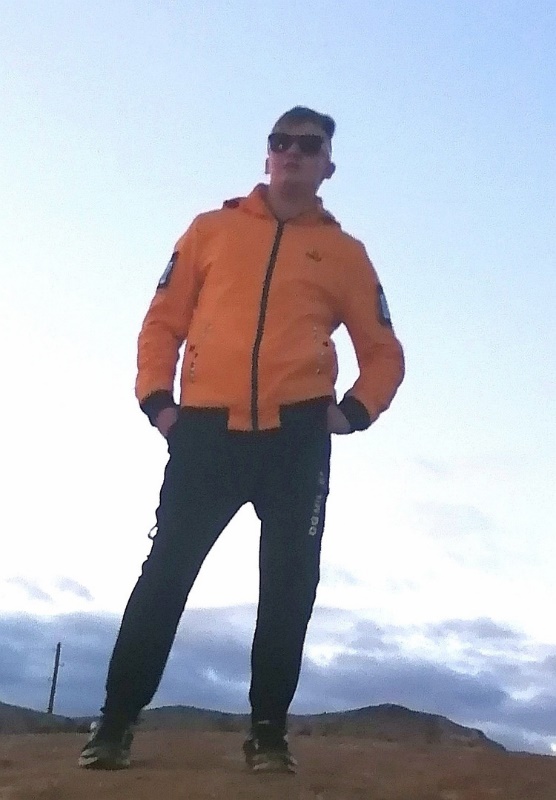 Персональные данные выпускника: Ф.И.О.: Быков. Станислав. Витальевич.Дата рождения: 24.12.2000г.Свердловская область, г. Богданович,Телефон: 89220269363Адрес эл. почты: stas525254@gmail.comУчебное заведение:ГАПОУ СО «Богдановичский политехникум»Специальность: "Техническая эксплуатация и обслуживание электрического и электромеханического оборудования (по отраслям)" Квалификация: ТехникТип деятельности, которым вы хотели бы заниматься:Энергетиком – специалистом, занимающийся разработкой, созданием и обслуживанием систем энергетической и тепловой отраслей.Хобби: Занятие спортом, с 5 по 9 класс занимался боксом, люблю рисовать Жизненное кредо: Несмотря ни на что, на все трудности, потери, быть лучшим во всем и везде, быть самым первым.Дополнительные сведения:Люблю саморазвиваться, делать свою жизнь ярче и красивее.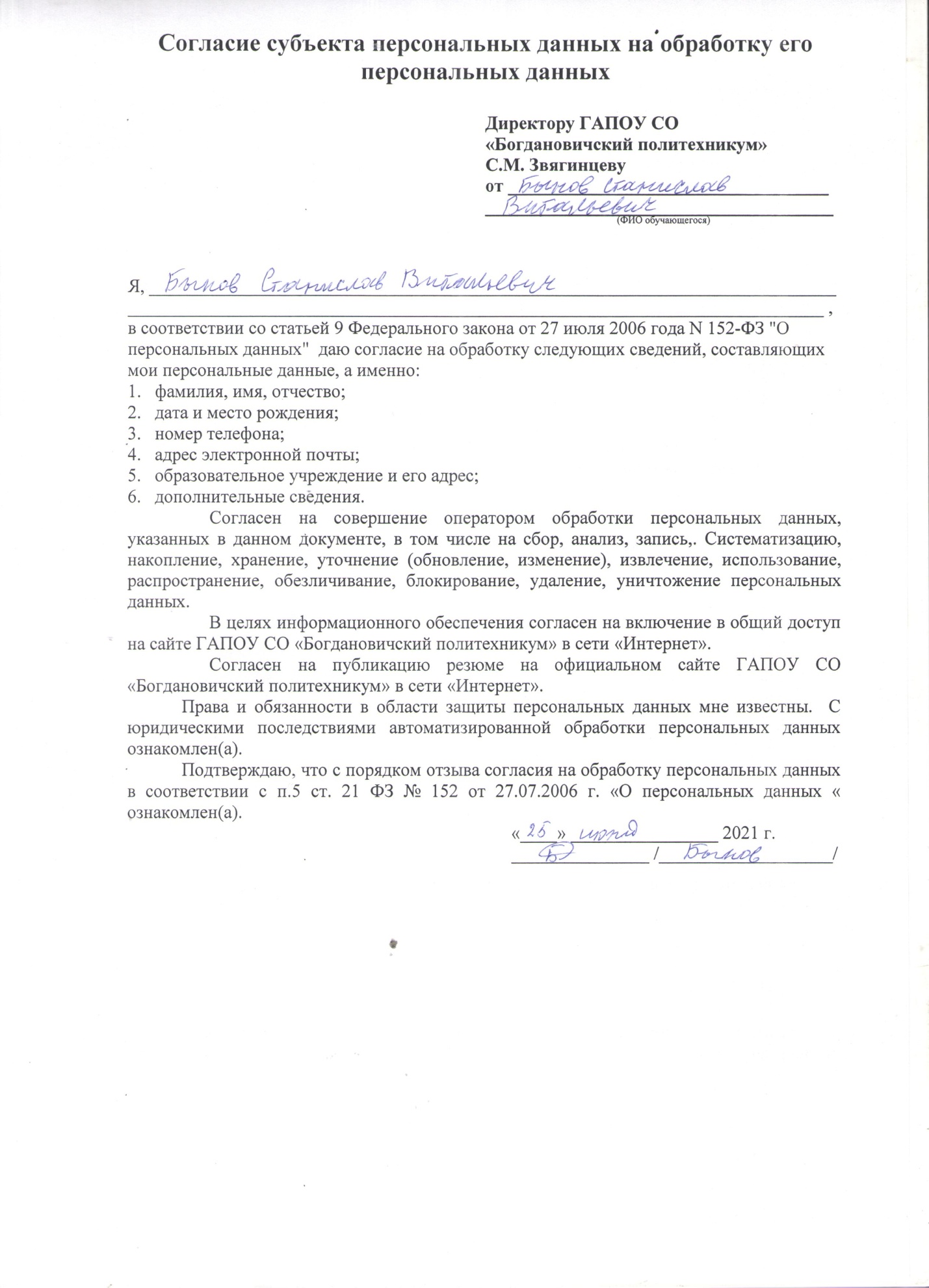 